FAKULTAS ILMU SOSIAL DAN ILMU POLITIK BUKA PUASA BERSAMA DOSEN,STAF DAN MAHASISWA TAHUN 2019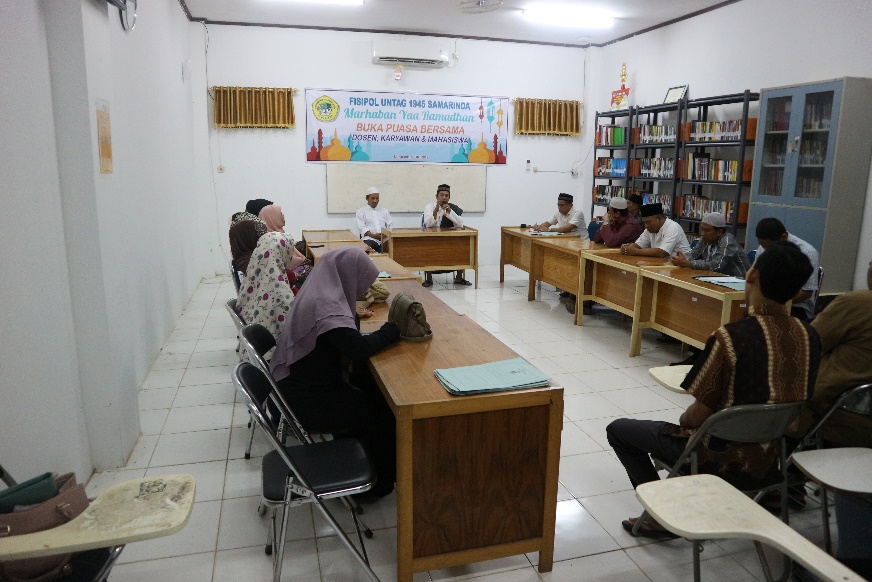 Dekan beserta sivitas akademika (Dosen, tenaga Kependidikan, dan Mahasiswa) Fakultas Ilmu Ssosial dan Ilmu Politik melaksanakan acara buka puasa bersamadi Kampus Fisipol Untag 1945 Samarinda, dalam rangka menjalin silaturahimantara Pejabat Dekanat, Ketua Prodi dengan dosen, tenaga kependidikan dan mahasiswa) dan dihadiri oleh Pejabat Universitas  Pada tanggal 17 Mei 2019 atau 1440 H.Didahului dengan ceramah agama yang disampaikan oleh ustad Dr.H.Abdul Majid, M.Hi dengan Tema ” Zakat  ”.  Download PDF >>>>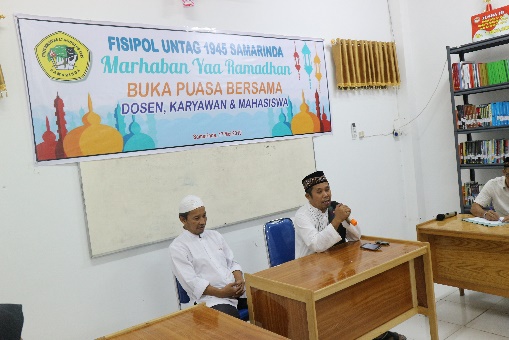 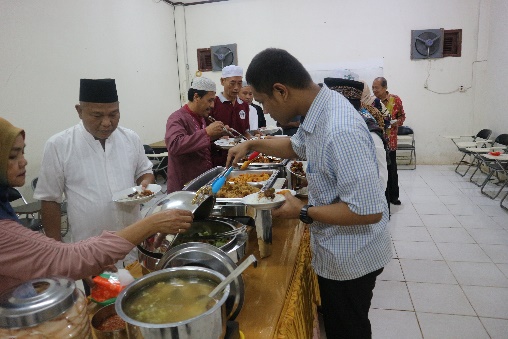 